Комитет по программе и бюджетуДвадцать третья сессияЖенева, 13 – 17 июля 2015 г.ДОКЛАД ОБЪЕДИНЕННОЙ ИНСПЕКЦИОННОЙ ГРУППЫ «ОБЗОР СИСТЕМЫ УПРАВЛЕНИЯ И АДМИНИСТРАЦИИ Всемирной организации интеллектуальной собственности (ВОИС)» (JIU/REP/2014/2):  
ОТЧЕТ О ХОДЕ ВЫПОЛНЕНИЯ РЕКОМЕНДАЦИЙДокумент подготовлен СекретариатомВ 2014 г. Объединенная инспекционная группа (ОИГ) провела обзор системы управления и администрации в ВОИС, ставший одним из серии обзоров участвующих организаций.  Доклад был представлен государствам-членам в 2014 г. (документ WO/PBC/22/20).  Комитет по программе и бюджету (КПБ) отметил (i) меры, принятые Генеральным директором для направления писем председателям Генеральной Ассамблеи ВОИС и Координационного комитета с целью обратить их внимание на рекомендации, которые ОИГ адресовала директивным органам ВОИС, а также (ii) прогресс, достигнутый в осуществлении рекомендаций, адресованных Генеральному директору.  В соответствии с просьбой КПБ Секретариат представляет настоящий отчет о выполнении рекомендаций, сформулированных в докладе ОИГ о системе управления и администрации (ДУА), и принятии любых других мер в ответ на этот доклад. В приводимой ниже таблице содержится подробная актуализированная информация о статусе выполнения мер, принятых ВОИС в ответ на рекомендации ОИГ, которая показывает, что:из восьми рекомендаций, адресованных Генеральному директору, семь рекомендаций были полностью выполнены (рекомендации 2, 3, 4, 5, 8, 9 и 10), а выполнение одной рекомендации (рекомендация 7) зависит от осуществления рекомендации, адресованной директивному органу (рекомендация 6);  и две рекомендации, адресованные директивным органам ВОИС, а именно Генеральной Ассамблее (рекомендация 1) и Координационному комитету (рекомендация 6), по-прежнему находится на рассмотрении этих органов.  ВОИС будет продолжать сообщать о ходе реализации невыполненных рекомендаций в контексте периодической отчетности о прогрессе в осуществлении рекомендаций ОИГ. Предлагается следующий пункт решения.Комитет по программе и бюджету:принял к сведению обновленные комментарии Секретариата по докладу Объединенной инспекционной группы (ОИГ) «Обзор системы управления и администрации во Всемирной организации интеллектуальной собственности» (JIU/REP/2014/2), изложенные в документе WO/PBC/23/4, и отметил, что рекомендации 2, 3, 4, 5, 8, 9 и 10, адресованные Генеральному директору, были полностью выполнены;  иобратился к Секретариату с просьбой продолжать докладывать о любых невыполненных рекомендациях в рамках предоставляемых государствам-членам периодических отчетов о ходе осуществления рекомендаций ОИГ. [Конец документа]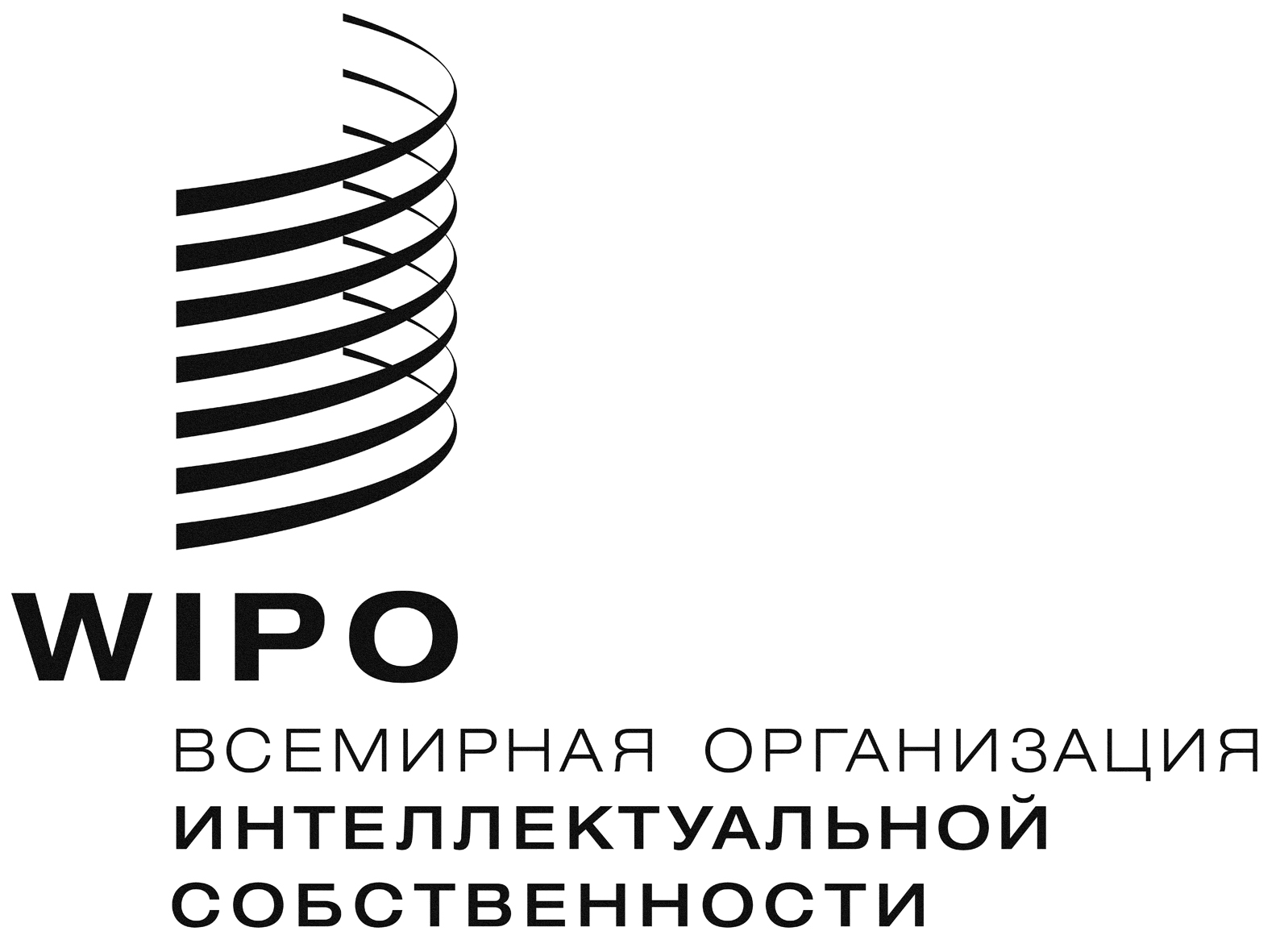 Rwo/pbc/23/4wo/pbc/23/4wo/pbc/23/4ОРИГИНАЛ:  АНГЛИЙСКИЙОРИГИНАЛ:  АНГЛИЙСКИЙОРИГИНАЛ:  АНГЛИЙСКИЙДАТА:  11 МАЯ 2015 Г.ДАТА:  11 МАЯ 2015 Г.ДАТА:  11 МАЯ 2015 Г.РекомендацияОтветственный сотрудникСтатус принятияСтатус принятияОценка руководства/ координатораРекомендацияОтветственный сотрудникПринятиеВыполнениеОценка руководства/ координатораРек. 1.  Генеральной Ассамблее ВОИС следует пересмотреть механизм руководства в ВОИС, а также существующую практику с тем, чтобы укрепить потенциал руководящих органов для осуществления руководства и мониторинга работы организации. При этом государствам-членам при проведении обсуждений рекомендуется рассмотреть варианты, предложенные в настоящем докладе.Помощник Генерального директора и начальник КанцелярииРассматриваетсяГенеральный директор ВОИС направил 30 мая 2014 г. письмо Председателю Генеральной Ассамблеи ВОИС, в котором обратил внимание Председателя на данную рекомендацию.  Вопросы руководства в Организации обсуждались на 22–й сессии КПБ в сентябре 2014 г., а также на заседаниях Ассамблей в том же году.  Государствами-членами было принято решение включить данный вопрос в повестку дня следующей сессии КПБ (летом 2015 г.). Рек. 2.  Генеральному директору следует обеспечить наличие у каждого организационного подразделения ВОИС четкого мандата и включение этого мандата в соответствующие внутренние инструкции, в частности, при проведении каждой внутренней реорганизации.Директор Департамента управления людскими ресурсамиПринятаВыполненаДанная рекомендация была выполнена вслед за назначением новых старших должностных лиц.Рек. 3.  Генеральный директор должен разработать всеобъемлющие мандаты для управляющих комитетов до конца 2014 г. и распространить их среди соответствующих руководящих органов ВОИС.Помощник Генерального директора и начальник КанцелярииПринятаВыполненаМандаты старших должностных лиц и совещаний управляющих органов были изданы в качестве служебных инструкций 1 декабря 2014 г.  Всеобъемлющие мандаты для других внутренних управляющих комитетов уже были предоставлены ОИГ.Рек. 4.  Генеральному директору следует поручить Отделу внутреннего надзора включить в план работы проведение серии оценок инициатив Программы стратегической перестройки (ПСП) и их результатов, с тем чтобы выявить полученный опыт, что поможет руководству ВОИС в ходе последующих этапов реформирования организации.Начальник Отдела внутреннего надзораПринятаВыполненаВ начале 2014 г. ОВН завершил аудит системы управления, ориентированного на конкретные результаты, который был проведен как обзор одной из инициатив ПСП в рамках ключевой ценности «Подотчетность за достигнутые результаты».  ОВН также завершил оценку системы обмена знаниями в ВОИС, которая тесно связана с еще одной ключевой ценностью в рамках ПСП, а именно «Работать как единое целое», и одним из ее направлений деятельности – «укрепление внутренних связей».  Кроме того, ОВН завершил оценку программы награждения и поощрения (ПНП), которая связана с двумя направлениями деятельности в рамках ПСП, а именно "Пересмотр нормативной основы управления людскими ресурсами" и "Внедрение PMSDS" (связано с "Подотчетностью за достигнутые результаты").  Другие проведенные проверки включают аудит ПДПС и аудит системы переноса данных для целей ПОР.  Внешние аудиторы провели проверку функционирования ПОР.Рек. 5.  Генеральному директору до конца 2015 г. следует завершить разработку Политики ВОИС в отношении рисков и регулярно обновлять данную политику и все элементы комплексной системы управления рисками.Директор по планированию программной деятельности и финансам (Контролер)ПринятаВыполненаВОИС имеет все элементы комплексной системы управления рисками: группу по управлению рисками, политику в отношении склонности к риску, политику в отношении принятия рисков, руководство по рискам и внутреннему контролю, - и анализ рисков является неотъемлемым элементом процесса УОКР.  Заявление ВОИС о позиции в отношении рисков было представлено государствам-членам и обсуждалось ими (документ WO/PBC/22/17) в сентябре 2014 г., и в настоящее время процесс управления рисками в Организации полностью опирается на Общеорганизационную систему управления. Рек. 6.  Координационному комитету следует пересмотреть применяемые принципы в области географического распределения с тем, чтобы обеспечить большее географическое разнообразие среди сотрудников категории специалистов в ВОИС.Директор Департамента управления людскими ресурсамиРассматриваетсяГенеральный директор ВОИС направил 30 мая 2014 г. письмо Председателю Координационного комитета ВОИС, в котором обратил внимание Председателя на эту рекомендацию.Рек. 7.  На основе рекомендации Координационного комитета Генеральному директору следует до конца 2015 г. разработать План действий, предусматривающий конкретные меры и целевые показатели, с тем чтобы обеспечить большее географическое разнообразие среди сотрудников категории специалистов, и ежегодно отчитываться о ходе реализации этого плана.Директор Департамента управления людскими ресурсамиПринятаВ процессе реализацииНа основе консультаций с государствами-членами будет разработана программа работы по развитию географического разнообразия среди профессиональных сотрудников Организации. Информационно-пропагандистские кампании и возросшее взаимодействие с государствами-членами начались в октябре 2013 г. и будут продолжаться на протяжении 2014-2015 гг., чтобы расширить географическое разнообразие в Организации. ДУЛР докладывает о прогрессе в сфере географического разнообразия в ВОИС дважды в год всем государствам-членам и раз в год Координационному комитету в рамках ежегодного отчета о людских ресурсах.  Рек. 8.  Генеральному директору следует завершить разработку Гендерной политики ВОИС до конца 2014 г., обеспечив включение в нее конкретных мер и целевых показателей с целью улучшения гендерного баланса, в частности на уровне высшего управления, и регулярно отчитываться о ходе ее реализации.Директор Департамента управления людскими ресурсамиПринятаВыполненаВОИС опубликовала свою политику по гендерному равенству в августе 2014 г. в форме служебной инструкции, и она охватывает как вопросы всеобъемлющего учета гендерной проблематики в деятельности по программам ВОИС, так и вопросы гендерного равенства среди сотрудников ВОИС, наряду с конкретными мерами и целевыми показателями в целях улучшения гендерного баланса на всех уровнях к 2020 г.  Параллельно с этим был издан План действий, в котором изложены меры для принятия в период с сентября 2014 г. по декабрь 2015 г. и определены конкретные сроки и исполнители.  Информация о прогрессе в области достижения гендерного баланса представляется дважды в год государствам-членам и раз в год Координационному комитету ВОИС в рамках ежегодного отчета о людских ресурсах.Рек. 9.  Генеральному директору следует продолжить официальное оформление Стратегии ВОИС в области информационно-коммуникационных технологий (ИКТ) и представить ее Генеральной Ассамблее к концу 2014 г.Главный сотрудник по вопросам информации, Департамент информационно-коммуникационных технологий ПринятаВыполненаСтратегия ВОИС в области информационно-коммуникационных технологий (ИКТ) была представлена в качестве одного из документов 54-й сессии Ассамблей государств-членов ВОИС (22 - 30 сентября 2014 г.).Рек. 10  Генеральному директору следует разработать окончательный вариант Стратегии ВОИС в области управления знаниями и представить ее Генеральной Ассамблее к концу 2015 г.Помощник Генерального директора, Сектор администрации и управления ПринятаВыполненаСтратегия в области управления знаниями была представлена государствам-членам в качестве одного из документов 55-й сессии Ассамблей государств-членов ВОИС. 